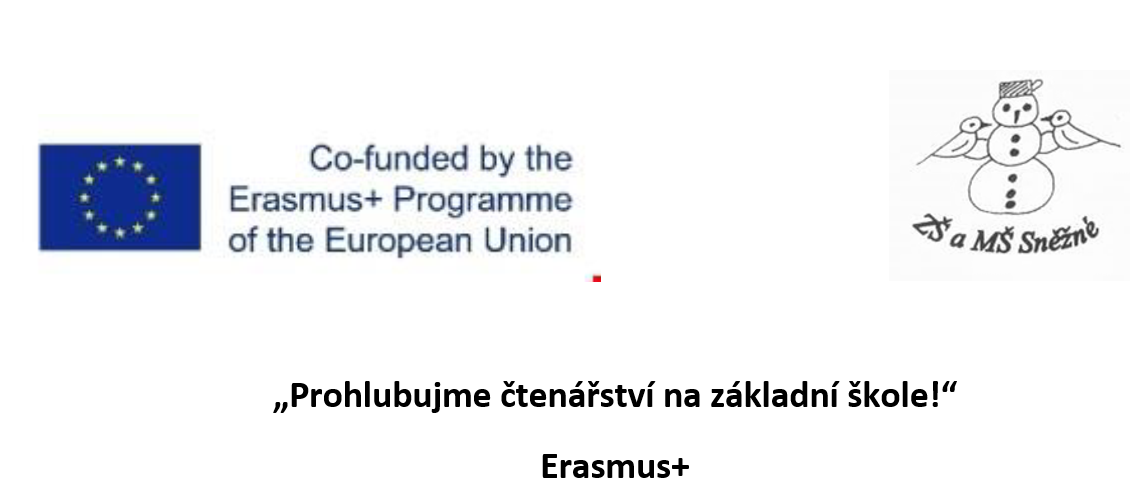 Pracovní list ke knize Pražské pověsti od Václava CibulyZdroj: CIBULA, Václav. Pražské pověsti. Ilustroval Petr MELAN. Praha: Beta, 2007. ISBN 978-80-7306-312-2.Dříve než si přečteš pověst O golemovi, zkus doplnit tuto tabulku. Přečti si jednotlivé výroky v prvním sloupci tabulky. Pokud už před čtením víš, jestli je to pravda, nebo ne, napiš do sloupečku VÍM buď ANO (je to pravda), nebo NE (není to pravda). Pokud odpovědět neznáš, zaškrtni políčko chci vědět. Poslední sloupeček nech volný. Teprve po přečtení pověsti se k němu vrať a doplň, co ses dozvěděl, případně oprav v tabulce chyby. Najdi si v této knize na str. 208 pověst O golemovi a celou si ji přečti. Vrať se k tabulce a doplň poslední sloupeček. Uveď v něm, co ses z textu dozvěděl.Vzpomeň si na typické znaky pověstí a napiš, jestli se některé vyskytují i v této pověsti.Pověst o golemovi inspirovala spoustu dalších spisovatelů. Zajímavá je například kniha Golema a džin v New Yorku (kterou mají ve žďárské knihovně). Přečti si její anotaci a úryvek:Golema a džin v New YorkuHelene WeckerováV New Yorku roku 1899 se záhadným způsobem ocitnou dvě nadpřirozené bytosti. Šava je golema, stvořená z hlíny, která po smrti svého pána dorazí do Ameriky sama. Ahmad je džin, zrozený z ohně v syrské poušti. Před staletími ho beduínský kouzelník uvěznil v měděné láhvi a klempíř v dílně na Manhattanu ho z ní náhodně vypustí. V neznámém městě mezi přistěhovalci se golema i džin snaží přizpůsobit okolí a zatajit svou totožnost. Jsou totiž velmi odlišní a bojí se reakcí obyčejných lidí… Realistické vylíčení neopakovatelného tavicího kotle, ve kterém se z různých národností stávají Američané, v kombinaci s čirou fabulací bájných postav, vytváří vynalézavý a vzrušující příběh.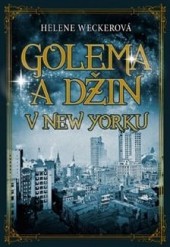 Zdroj: https://www.databazeknih.cz/knihy/golema-a-dzin-v-new-yorku-211022Během dalších týdnů se ještě víc ochladilo a s tím zesílil i golemin noční nepokoj. Na konci každého pracovního dne si dala záležet, aby strávila ještě minutu nebo dvě při vyhasínajícími pecemi a nasála do sebe zbytek jejich tepla. Z cesty domů se stal smutný nástup do vězení, které jí připadalo nekonečné. Jedné noci se pokusila zalézt do postele a přikrýt se peřinou v domnění, že by ji mohla zahřát, ale její neklidné údy to nepřipustily. Málem roztrhala prostěradlo, jak pospíchala vylézt zase ven.O sobotách, kdy měla volno, zaháněla ztuhlost dlouhými procházkami v hranicích své čtvrti, nahoru a dolů po ulicích, které už znala až příliš dobře. Rivingtonova, Delanceyova, Broomeho, Velká, Hesteřina, Forsythova, Allenova, Eldridgeova, Sadová, Ludlowova. V oknech několika činžáků se objevily věnce z jedlových větví a červené sametové mašle; matně si uvědomila, že je to k nějakému svátku, ovšem byla to křesťanská záležitost a ona si toho neměla co všímat. Procházela kolem nesčetných synagog, od skromných společenství v bývalých krámech až po vznosné stavby na Elderdgeově a Rivingtonově. U každé z nich cítila, jak se z ní valí modlitby jako hluboká řeka s mocnými proudy. Někdy měly takovou sílu, že musela přejít na opačnou stranu ulice, aby ji nestrhly s sebou. Začínala chápat, proč ji rabín nikdy nevzal na bohoslužbu. Bývalo by to stejné jako vkročit do hurikánu.…Chodila sem tam a přála si, aby slunce nezapadlo. Země se však neústupně otáčela a zanedlouho byla zase doma a sbírala odvahu na noc. Znovu a znovu šít své jediné šaty ji už nebavilo, a tak začala přijímat oblečení, které potřebovalo spravit nebo přešít. Většina jejích zákazníků byli spolubydlící z penzionu, úředníci a účetní, kteří se nikdy nenaučili navléknout nit do jehly. Mysleli si o ní, že je těžkopádná a staropanenská, pokud si o ní vůbec něco mysleli; ale dokonce i oni si povšimli, jak přesné má švy a že její opravy téměř nejsou vidět. Doporučili ji svým přátelům a kolegům, takže zakrátko měla dost práce, aby to zaměstnalo její prsty, když u ne její mysl.Zdroj: WECKER, Helene. Golema a džin v New Yorku. Praha: Beta, 2014. ISBN 978-80-7306-616-1.Odpověz na tyto otázky:Kdo je to golem?Kdo je to džin? (můžeš hledat na internetu)Co je to synagoga? (můžeš hledat na internetu)V jakých žánrech se můžeme s těmito bytostmi setkat?Jaký problém má golema v noci a v sobotu?V jakém čase se ukázka odehrává? (Dolož v textu.)Do následující tabulky napiš vždy nějaké klíčové slovo, které popisuje golemu (její vlastnosti, vzhled, práci…)Co je pro golemu typické:VýrokVímChci vědětDozvěděl jsem seNápad na vytvoření golema dostal rabín ve snu.Golem byl zrozen ze čtyř živlů – ze země, z vody, z ohně a z kamene.Rabín dovedl golema k sobě domů a dal ho své ženě, aby jí pomáhal s domácími pracemi.V příběhu nejsou žádné humorné pasáže.Jednou byli Židé obviněni, že zabili křesťanskou služku.Rabín golema ukryl na půdu Staronové synagogy, kde už ho nikdy nikdo nenašel.Typické znaky pro žánr pověsti.V pověsti O golemovi se neobjevuje X objevuje. Vysvětli:Odehrává se v konkrétním čase.Ano, protože se odehrává v době, kdy v Praze žil rabín Löw, což je skutečná postava z 16. století.Odehrává se v konkrétním místě.V příběhu se mohou vyskytovat nadpřirozené postavy a věci.V příběhu často bojuje dobro se zlem. V příběhu nejsou ustálené formule (bylo nebylo, za devatero horami…)BP – pekařka(pracovala v pekárně jako pekařka)STŠNMKL